Interim Report 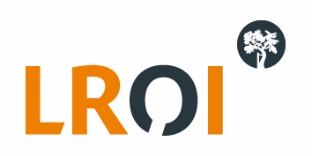 LROI Research Grant projectResultsOutcomePlease fill in the form in English and save the definitive Interim Report LROI as a PDF file. Please send this Interim Report (as PDF) to lroi@orthopeden.org.Please do not forget to add the overview budget spend last year as requested in the contract and digital copies (PDFs) of the possible publications and abstracts!1a. Study title Please give the title of the project.1b. Project number Please give the project number of the project.1c. General information project leader1c. General information project leaderTitleNamePositionInstitute/organisationContact addressContact emailContact telephone1d. Summary of the original research protocol Please add a scientific summary. Max. 250 words (no tables/figures)1e. Project characteristics1e. Project characteristics1e. Project characteristicsDuration in months              months              monthsStarting date Expected finishing dateInterim report periodFrom Until2a. Original research question(s)State the original research question(s). Max. 150 words.2b. ProgressPlease describe the research activities and results performed this year. Have the specified timelines and milestones been reached on target? YES/NO (if no, please specify your answer)Max. 500 words.2c.Adjustments in original research proposalPlease describe any adjustments to the original research proposal including the reason for the adjustments. Are the changes an improvement? YES/NO (if yes, please specify your answer)Max 300 words.2d.Work plan for the coming yearOutline a detailed work plan for the project for the coming year including milestones.Describe the methodology that will be used.Max 500 words.2e. Data availabilityWas the LROI data delivered to you as agreed? (Time and amount of data) YES/NO (if no, please specify your answer)Max 500 words.3a. ResultsPlease state your interim results and comment on them. Are they in line with your hypothesis?You need to present your results by using one of the following options:i) add (submitted) publicationsii) add a report in which the interim results are clearly described. Have you reached your interim goals and have you submitted the papers as described in the original plan?Max 500 words. (tables and figures are allowed)3b. Publications, abstracts and presentationsState the publications, abstracts, and presentations (topic, congress, date of presentation). Also mention submitted publications and publications being written.Please send a digital copy of the publications and abstracts to the LROI, as stated in the conditions of the LROI Research Grant.Max. 200 words.3c. Improving quality of orthopaedic careHow will the outcome of this project add to the quality of orthopaedic care in general? Please explain.Max. 200 words3d. Implementation of resultsPlease explain how results can be implemented in daily practise.Max. 300 words3e. Global developments on the subject – current state of the art worldwideAre there any developments worldwide/ elsewhere that corroborate the hypothesis of this project? Have there been any publications or results worldwide that can or will influence the direction/hypothesis/goal of this project in any way? Will there be changes to the rest of this project because of international developments?Max. 500 words.3f. Problems and interfering factorsPlease describe any problems and interfering factors met during executing the project this year and your solutions for these problems (if applicable).Max. 200 words.3g. Changes in project management and/or financial informationPlease state any changes in the project management, personnel, and/or financial information.Max. 200 words.4. ReferencesPublications cited in this report. Please use full bibliographical details.5. Signature project leader5. Signature project leader5. Signature project leader5. Signature project leaderPlaceDateNameSignature